APPLICATION FOR RECOGNITIONLaboratory Recognition Programme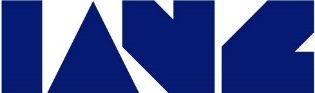 1	ApplicantName/Division/Section, etc.Organisation/Division name EXACTLY as it is to appear in the Drinking Water for New Zealand website. (Upper/lower case, NZ or New Zealand, Ltd or Limited, etc).  If your organisation name is "John Smith & Associates" or similar, please underline or highlight the name against which you wish to be alphabetically indexed (eg. John Smith or John Smith).1	ApplicantName/Division/Section, etc.Organisation/Division name EXACTLY as it is to appear in the Drinking Water for New Zealand website. (Upper/lower case, NZ or New Zealand, Ltd or Limited, etc).  If your organisation name is "John Smith & Associates" or similar, please underline or highlight the name against which you wish to be alphabetically indexed (eg. John Smith or John Smith).2	Postal AddressOrganisation/Division/Section seeking recognition.3	Physical LocationStreet address of primary location of the organisation to be assessed. E.g. head office3a	Physical Location	Street addresses of additional sites (if more than the one noted above) to be covered by the scope of recognition.	These could be listed separately and provided as an attachment.4	Telephone/FacsimileOrganisation seeking recognition.	Please include STD Code.Telephone	Facsimile(	)	(	)5	Applicant Ownership Details6	Legal Status(eg. limited liability company, partnership, local authority, etc.).7	Chief Executive Officer	Name and title of the Chief Executive Officer of the organisation seeking recognition.Name	Title	E Mail8	Authorised RepresentativeName and title of the person who will be International Accreditation New Zealand's primary point of contact for all matters relating to this application.  If address, phone and fax details are not as above then please provide them as an attachment.Name	Title	E Mail	9	On-site Contact Person(s)	(Include contact persons for each additional site as appropriate)Name	Title	E Mail	10	Field(s) of Technology	(Summary of proposed scope of work for which recognition is sought (chemical or microbiological)11	Quality ManualHave you completed work on your organisation/division's quality system documentation?If not, please estimate completion date.12	Timescale of ApplicationPlease indicate the date by which you expect to be ready for assessment.13	Assessment PreparationPlease list any external Consultants/Trainers who have assisted with your assessment preparations.14	Application FeeThe following application fee is attached.  (If your organisation is already a client of International Accreditation New Zealand at the address specified in 3 above, the fee is waived).Fee NZ$1,008.00 plus GST(Please make the cheque payable to International Accreditation )15	Authorisation of ApplicationWe undertake to allow International Accreditation New Zealand reasonable access to our premises, operations, facilities and procedures for the purpose of assessment and subsequent review and reassessment activity.  We undertake to pay all reasonable fees and expenses associated with these assessments.We agree to comply with the requirements for recognition and to supply any information needed for the assessment.Signature Name 	Date 	(This authorisation shall be made by appropriate senior management)16	Notes for ApplicantsCriteria and RulesBefore lodging a formal Application for Accreditation, organisations should ensure that their systems, procedures and facilities comply with all recognition criteria and conditions for recognition. They should also ensure that they are familiar with accreditation criteria as set out in the publication, "Procedures and Conditions of Accreditation." International Accreditation New Zealand staff members are available to visit organisations to provide guidance on the application of the recognition criteria and requirements. Such advisory visits attract the normal hourly International Accreditation New Zealand professional fees plus expenses.Application FeesFees are revised from time to time by International Accreditation New Zealand. Please consult the current fee schedule. Fees quoted exclude GST.Authorised RepresentativeEach applicant organisation needs to appoint a person to be International Accreditation New Zealand's point of contact for all matters relating to its application. This person is referred to by International Accreditation New Zealand as the "Authorised Representative". The Authorised Representative needs to be a senior staff member who has sufficient authority to ensure that the applicant organisation is prepared for assessment and that, following recognition, the organisation continues to comply with the recognition criteria.Return addressPlease return this form with payment to:International Accreditation New  Private Bag 28908, Remuera, Auckland 1541Telephone (09) 525 6655, Facsimile (09) 525 226616	Notes for ApplicantsCriteria and RulesBefore lodging a formal Application for Accreditation, organisations should ensure that their systems, procedures and facilities comply with all recognition criteria and conditions for recognition. They should also ensure that they are familiar with accreditation criteria as set out in the publication, "Procedures and Conditions of Accreditation." International Accreditation New Zealand staff members are available to visit organisations to provide guidance on the application of the recognition criteria and requirements. Such advisory visits attract the normal hourly International Accreditation New Zealand professional fees plus expenses.Application FeesFees are revised from time to time by International Accreditation New Zealand. Please consult the current fee schedule. Fees quoted exclude GST.Authorised RepresentativeEach applicant organisation needs to appoint a person to be International Accreditation New Zealand's point of contact for all matters relating to its application. This person is referred to by International Accreditation New Zealand as the "Authorised Representative". The Authorised Representative needs to be a senior staff member who has sufficient authority to ensure that the applicant organisation is prepared for assessment and that, following recognition, the organisation continues to comply with the recognition criteria.Return addressPlease return this form with payment to:International Accreditation New  Private Bag 28908, Remuera, Auckland 1541Telephone (09) 525 6655, Facsimile (09) 525 2266